Муниципальное бюджетное общеобразовательное учреждение «Высокогорская средняя общеобразовательная школа № 7»Комплексное занятиев подготовительной группе«Путешествие в страну знаний»        Составитель: О.Н. Клецко воспитатель           дошкольной группы старшего дошкольного возраста                                              п. Высокогорский                                                   29.03.2022г.Комплексное занятие в подготовительной группе «Путешествие в страну знаний»Цель:Закрепить у детей знания, полученные ранее.Задачи:-Совершенствовать графические навыки, умение проводить прямые линии определённой длины в заданном направлении; умение детей определять предыдущее и последующее число,составлять геометрические фигуры из частей; умение проводить звуковой анализ слова, определять местонахождение звуков в слове, количество слогов в слове, составлять предложения из слов.-Развивать социальные навыки: умение работать индивидуально и в коллективе, договариваться, учитывать мнение партнёра.- Воспитывать личностные качества у каждого ребёнка: любознательность, целеустремлённость, устойчивость интереса к знаниям и умениям, самостоятельность.Предметно развивающая среда: ноутбук, фонограмма артикуляционной гимнастики «Сказочка указочка», маршрутная карта, листы бумаги в клетку, ручки, сундук, письмо от жителей страны «Сосчитайка», билет в город «Грамотейка», мяч, обручи 7 шт., игра «Собери геометрическую фигуру из частей», картинка с изображением незнайки с азбукой, карточки с буквами, карточки гласных и согласных букв, игра «Отгадай зашифрованное слово», медали.Ход занятия:1. Вводная часть.Педагог:-Ребята, что в нашей группе вы заметили интересного и необычного?Дети: Учителей.Педагог:-Да, сегодня к нам пришли гости, это ваш будущие учителя. Я предлагаю вам поздороваться и познакомиться. (Дети по очереди называют свои имена, педагог представил учителей детям)Наши гости пришли к нам, чтобы посмотреть сколько вы уже знаете и умеете.- Сегодня я вам предлагаю отправится в увлекательное путешествие в страну Знаний.-Как вы знаете в каждой стране есть разные города. И, в нашей стране знаний есть такие два замечательных города: «Сосчитайка» и город «Грамотейка».-Вы готовы отправится в путешествие?-А попасть нам в страну Знаний поможет маршрутная карта. Где мы с вами увидим, как и откуда нам нужно начинать свой маршрут. Ребята, давайте рассмотрим карту и определим с чего нам нужно начинать свой путь.Дети рассматривают карту и находят на ней цифру 1. (Страна Сосчитайка)- Чтобы попасть в город «Сосчитайка» нам нужно пройти несколько испытаний и узнать на чём мы туда отправимся. А узнаем мы, когда напишем графический диктант по клеткам.-Но прежде, чем его написать, нам с вами нужно повторить, где право, лево, вверх, низ. Поднимите правую руку, поднимите левую руку, покажите двумя руками, где вверх, покажите двумя руками, где низ.(Дети выполняют задание)-Молодцы!-Теперь прошу вас присесть за столы.Дети спокойно проходят и садятся за столы.2. Гимнастика для рук-Сейчас мы с вами разомнем пальчики, чтобы они были послушными.-Возьмите ручку между ладошками и повторяйте за мой!-Ручку я в руках катаюМежду пальчиков верчу,Непременно каждый пальчикБыть послушным научу!-Пальчики размяли, теперь пора приступать к заданию!- Ребята у вас на столах лежат листы бумаги в клетку и ручки. Подвиньте к себе листочки, найдите красную точку или поставьте ручку на красную точку.Сейчас, я, попрошу, Екатерину Сергеевну, чтобы она нам помогла.Екатерина Сергеевна будет диктовать нам, а мы и я, вместе с вами выполнять задание по клеткам. Ведь я-то же хочу вместе с вами попасть в страну Знаний. Итак, слушайте Екатерину Сергеевну внимательно и не отвлекайтесь.3.Задание: Графический диктант.Учитель:4к. вправо, 2к. вверх, 8к. вправо, 2к. вниз, 3к. вправо, 3к. вниз, 2к. влево, 1к. вверх, 2к. влево, 1к. вниз, 6к. влево, 1к. вверх, 2к. влево, 1к. вниз, 3к. влево, 3к. вверх.Педагог:- Что получилось у вас ребята. (машина).-Дорисуй у машины дверцы и колёса.-Какую геометрическую фигуру напоминают колёса у машины?-А дверцы машины какую имеют форму?- Итак, заводим машину (круговые движение руками) и отправляемся в город «Сосчитайка»4. Физкультминутка «Мы – шофёры»  Едем, едем на машине (движения рулём)Нажимаем на педаль (поочередно приподымаем ступни ног)Газ включаем, выключаем (сжать кисти рук в кулачки выполняякруговые движения)Смотрим пристально в даль (ладонь ко лбу)Дворники считают каплиВправо, влево-чистота (машут ладошками)Волосы ерошит ветер (пальцами взъерошить волосы)Мы шофёры хоть куда! (большой палец правой руки вверх)Педагог: Ребята, вот мы и приехали в город «Сосчитайка». Куда же нам двигаться дальше, давайте посмотрим маршрутную карту. Посмотрите, здесь изображён сундук. Нам нужно найти сундук.(Дети находят сундук и письмо. Педагог читает письмо)Письмо: Здравствуйте дорогие дети, пишут вам жители страны Сосчитайка, мы потеряли ключи от сундучка, и чтобы открыть его нужно выполнить 2 задания, помогите нам пожалуйста.Педагог: Ну, что ребята, поможем?5. Первое задание «Назови соседей числа» вам нужно ребята поймать мяч и назватьсоседей чисел, которые я вам сейчас скажу. (Педагог бросает мяч и называет число, ребёнок ловит мяч и называет соседей числа)6. Второе задание «Кто быстрее?» 1) В обручах лежат половинки геометрических фигур. Вам нужно собрать свою геометрическую фигуру.(По сигналу воспитателя дети начинают выполнять задание. После игры воспитатель предлагает назвать свою фигуру и цвет, определить сколько фигура имеет углов, сторон; проверить друг у друга правильность выполнения задания.)2) Найдите в группе предметы похожие по форме с вашей геометрической фигурой.Педагог: Вот и открылся сундучок, а что там внутри давайте посмотрим.(Дети находят билет.)- Ребята посмотрите здесь билет в город «Грамотейка».Отправляемся в путь. Но куда же нам дальше двигаться, давайте заглянем в карту. (Дети находят изображение цифры 3 с ноутбуком)Педагог: Давайте найдём ноутбук. Я всё поняла ребята, нам нужно сделать артикуляционную гимнастику.- Подойдите поближе ко мне и внимательно смотрите, слушайте и повторяйте.7. Артикуляционная гимнастика «Сказочка указочка».- Посмотрите кто нас встречает в городе «Грамотейка», кто это ребята (Незнайка).А кто знает, что это за книга у Незнайки? (Азбука)- Ребята, Незнайка просит у нас о помощи он изучал азбуку и с двумя заданиями не справился. Поможем Незнайке. (Да).8. Первое задание «Буквы перепутались»- Ребята подойдите к столу, здесь лежат буквы возьмите по одной букве, посмотрите внимательно на них, у кого гласные буквы встаньте справа от меня, у кого согласные слева от меня. А теперь повернитесь к доске посмотрим правильно ли вы выполнили задание. Молодцы вы такие сообразительные.9. Второе задание «Отгадай зашифрованное слово»- Ребята с помощью этих карточек нам нужно отгадать зашифрованное слово, каждая карточка обозначена цифрой.Карточки нужно разложить по порядку и назвать первый звук слова предмета, который изображён на карточке. - Ребята кто попробует прочитать слово? (Школа)- Сколько звуков в слове «школа»? (пять)- Разделите слово по слогам. (шко-ла)-Давайте составим предложение со словом «школа».(Дети по очереди называют своё предложение, затем считают из каких слов оно состоит)Вот и закончилось наше с вами путешествие по стране Знаний, нам нужно возвращаться в детский сад.10. Возвращение:-Мы сейчас глаза закроем И подсматривать не будем В детский садик мы вернёмся Страну Знаний не забудем.11. Рефлексия; Итог:Скажите ребята понравилось вам наше путешествие?С какими заданиями вам было трудно справится, а с какими легко? Я думаю, что в школе вы будете учится только на (4-5). Вот видите Екатерина Сергеевна, дети вам обещают учится только на четыре и пять, думаю, что это у них обязательно получится.Мне тоже ребята, понравилось наше путешествие. А также я рада, что вы старались выполнить задания. Ребята, вы просто молодцы.  - В память о нашем путешествие и за ваше старание вы награждаетесь медалями «Умник и умница». Всем большое спасибо.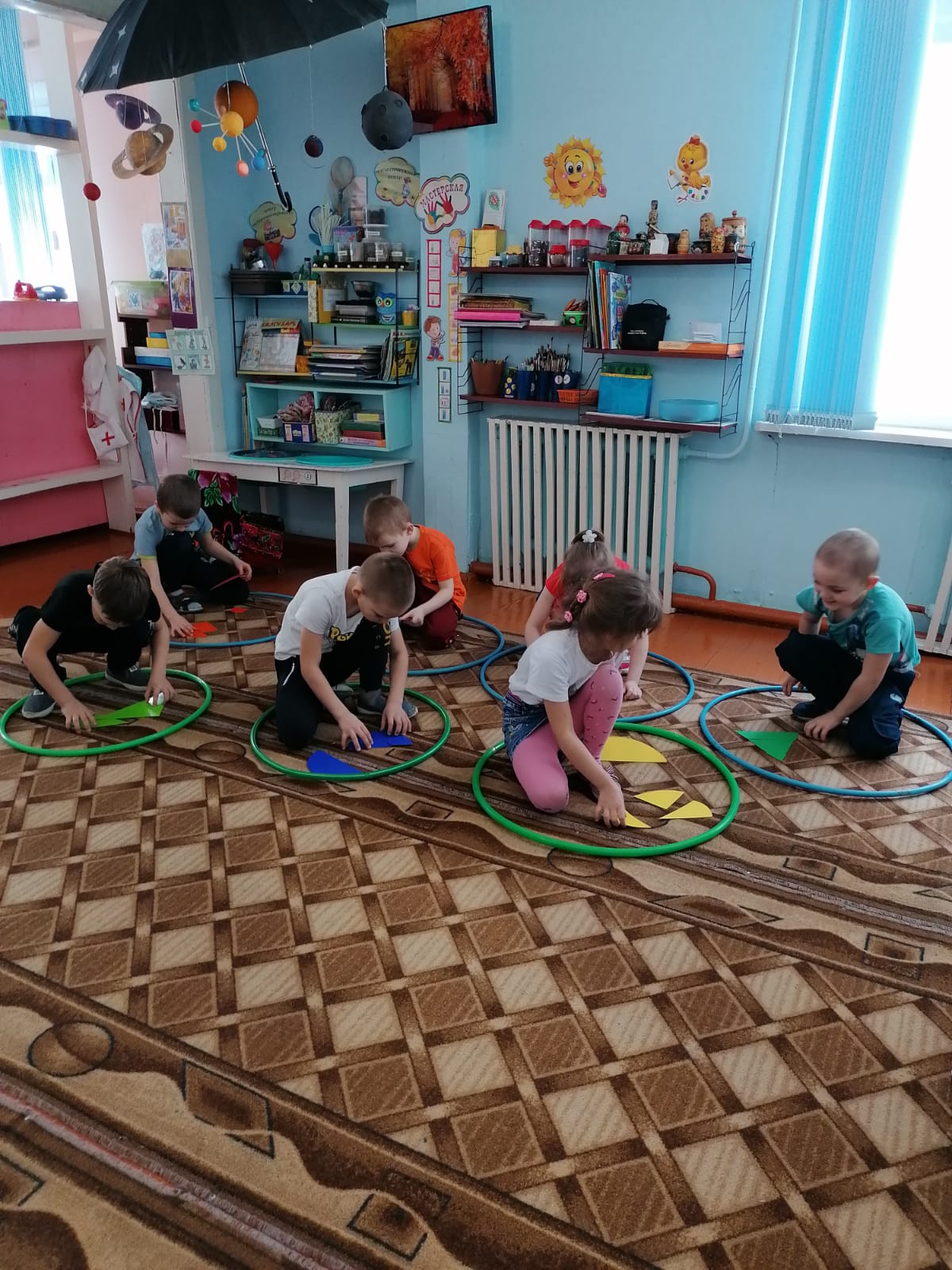 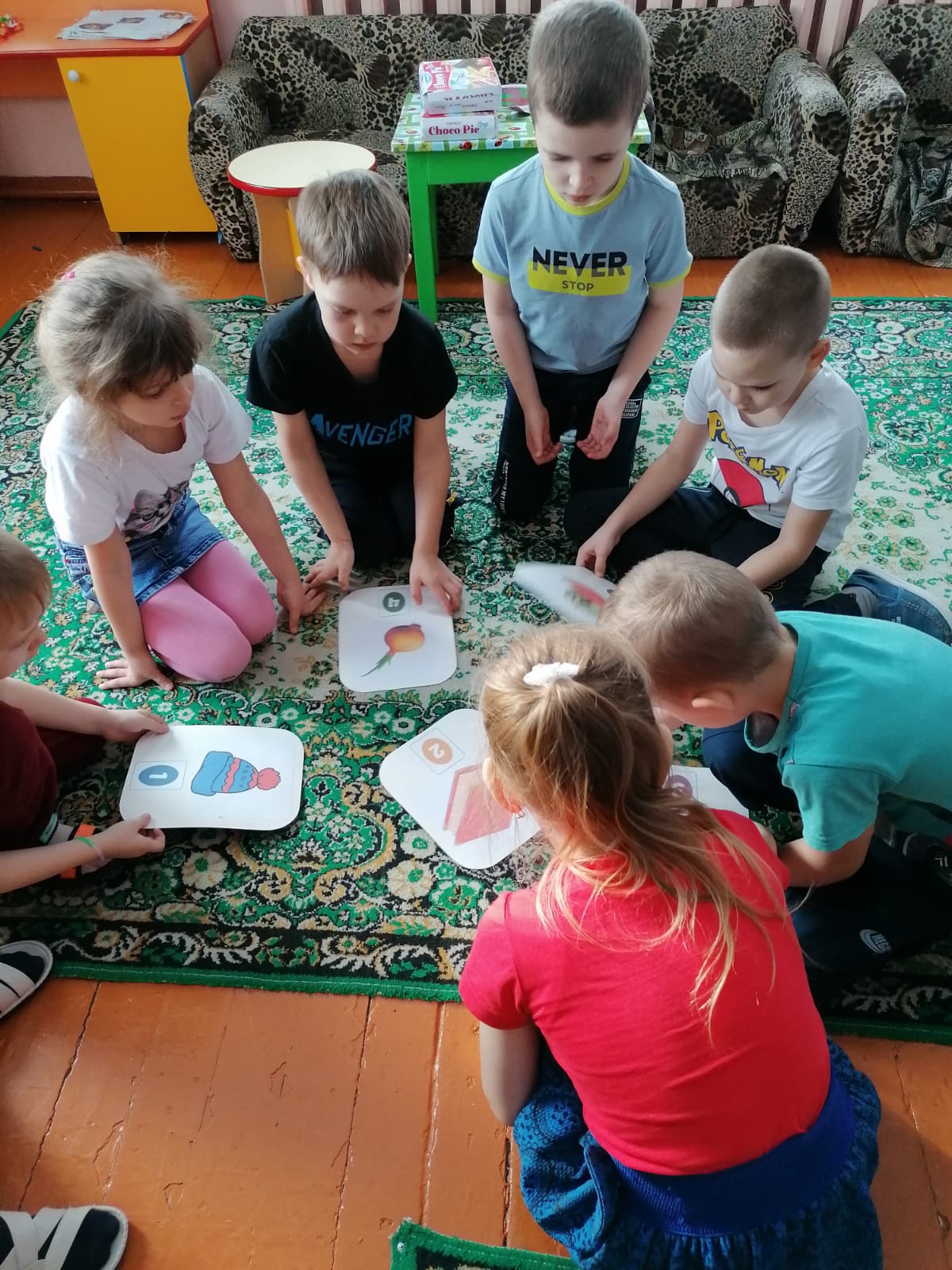 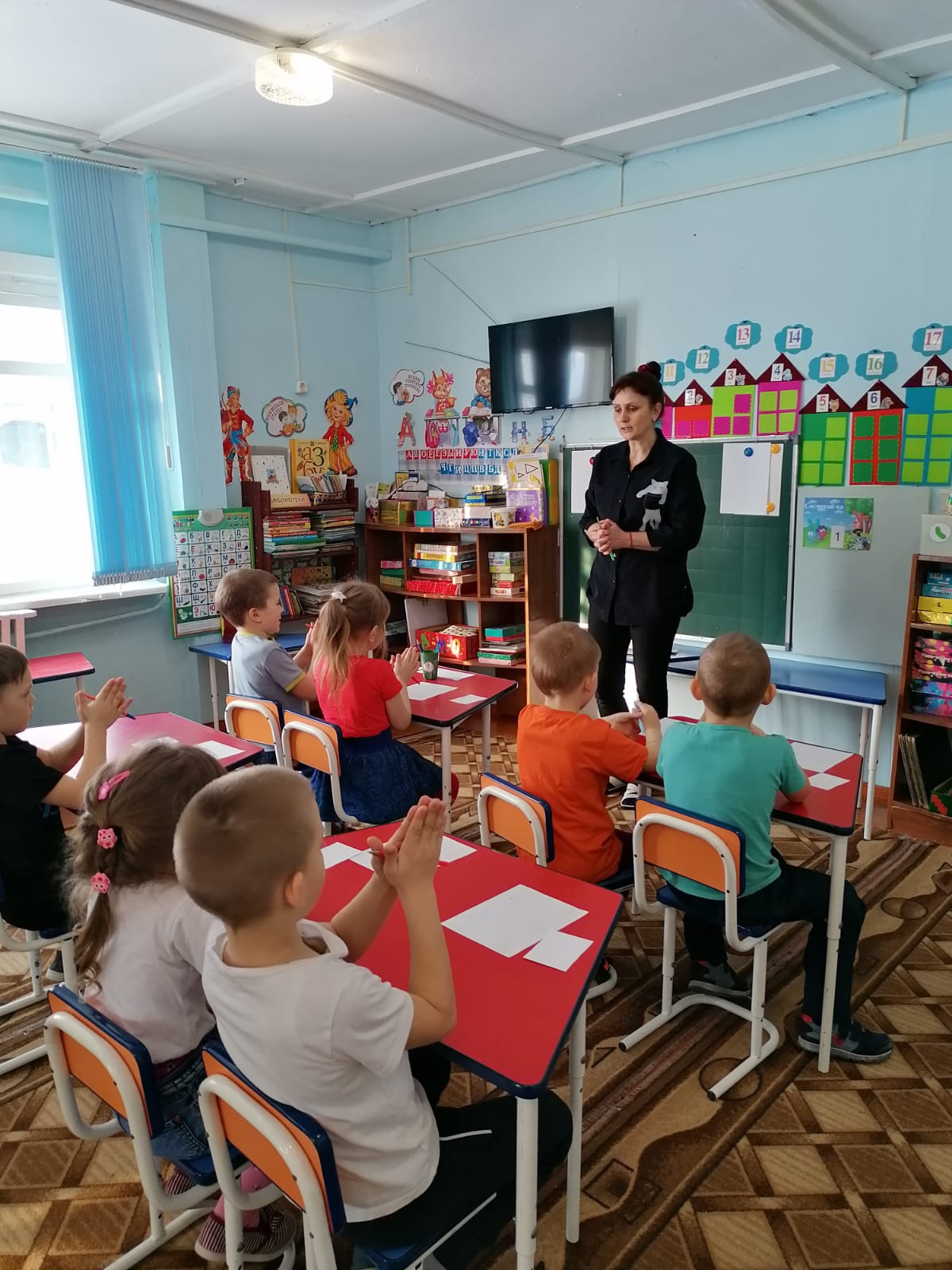 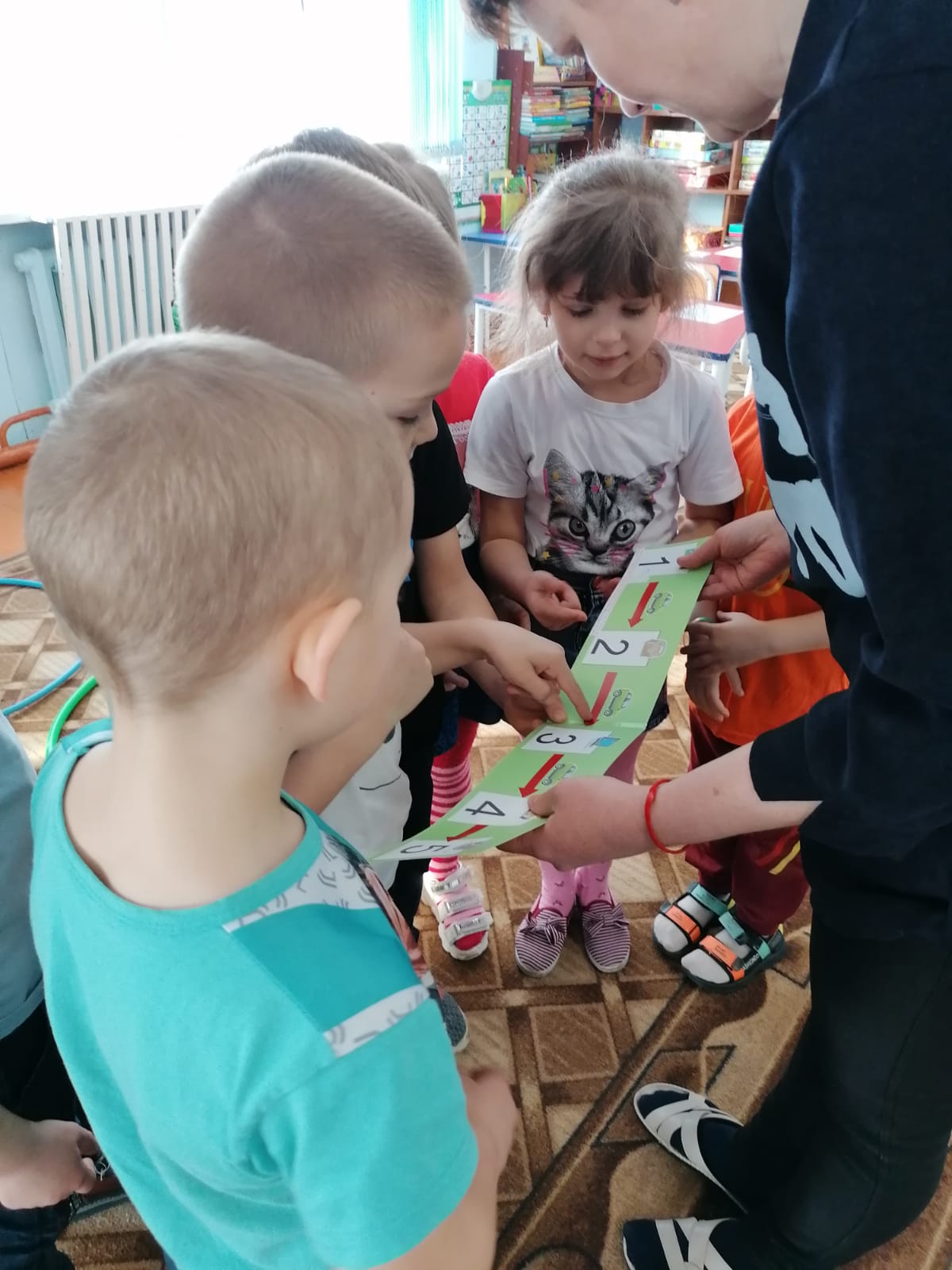 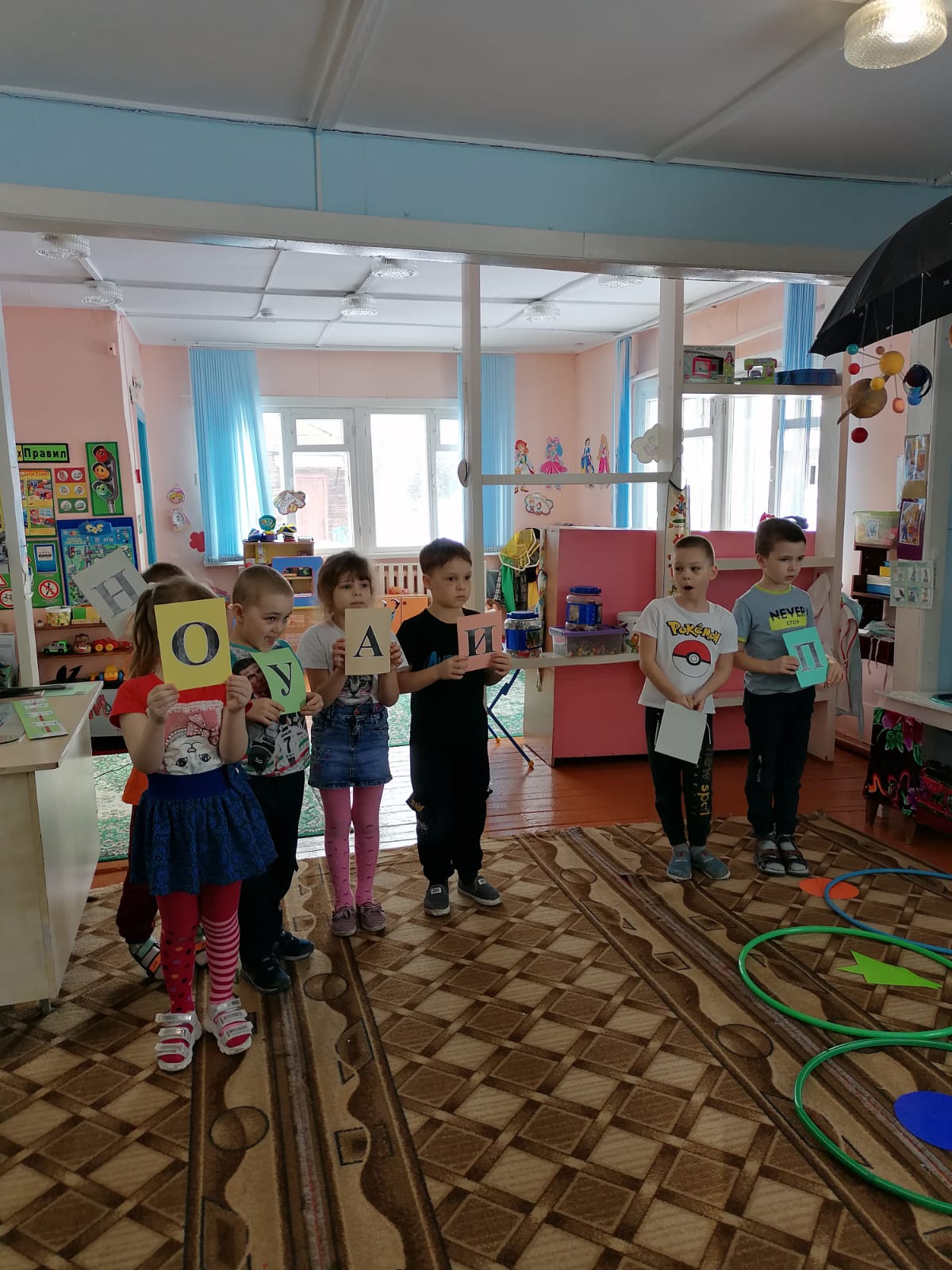 